Lesson 10: The Distributive Property, Part 210.1: Possible AreasA rectangle has a width of 4 units and a length of  units. Write an expression for the area of this rectangle.What is the area of the rectangle if  is:3 units?2.2 units? unit?Could the area of this rectangle be 11 square units? Why or why not?10.2: Partitioned Rectangles When Lengths are UnknownHere are two rectangles. The length and width of one rectangle are 8 and 5. The width of the other rectangle is 5, but its length is unknown so we labeled it .Write an expression for the sum of the areas of the two rectangles.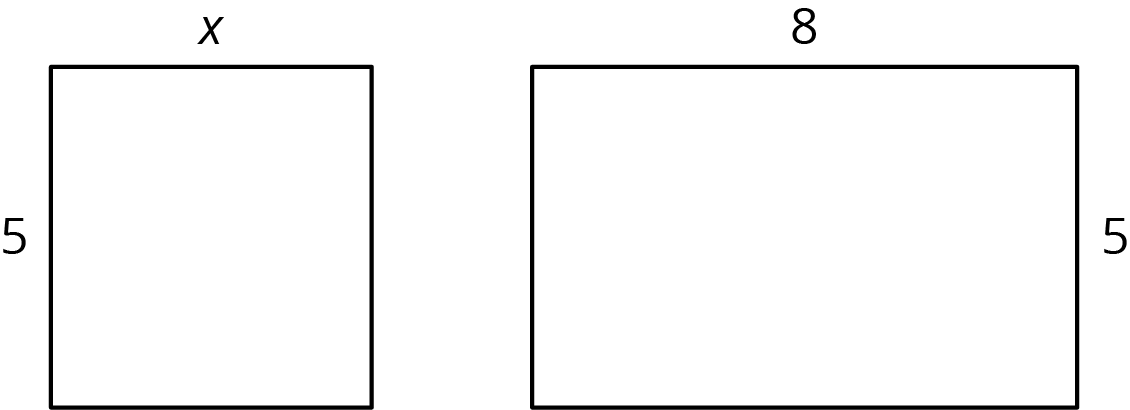 The two rectangles can be composed into one larger rectangle as shown.What are the width and length of the new, large rectangle?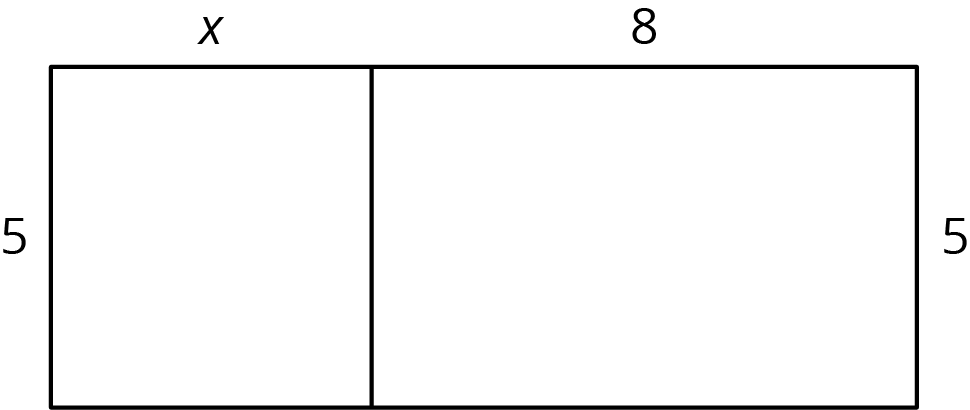 Write an expression for the total area of the large rectangle as the product of its width and its length.10.3: Areas of Partitioned RectanglesFor each rectangle, write expressions for the length and width and two expressions for the total area. Record them in the table. Check your expressions in each row with your group and discuss any disagreements.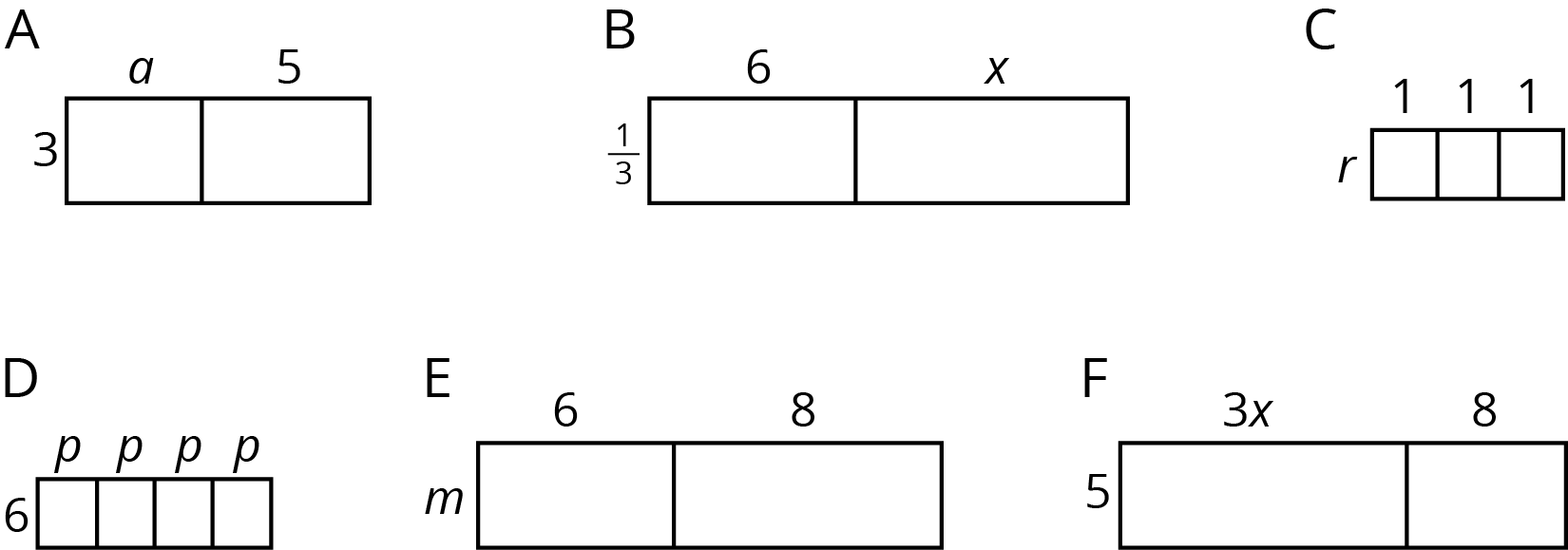 Are you ready for more?Here is an area diagram of a rectangle.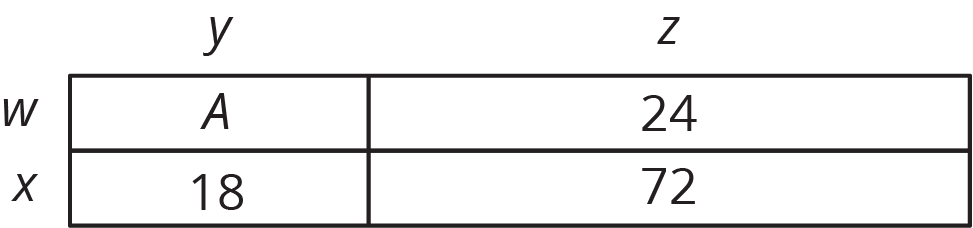 Find the lengths , , , and , and the area . All values are whole numbers.Can you find another set of lengths that will work? How many possibilities are there?Lesson 10 SummaryHere is a rectangle composed of two smaller rectangles A and B.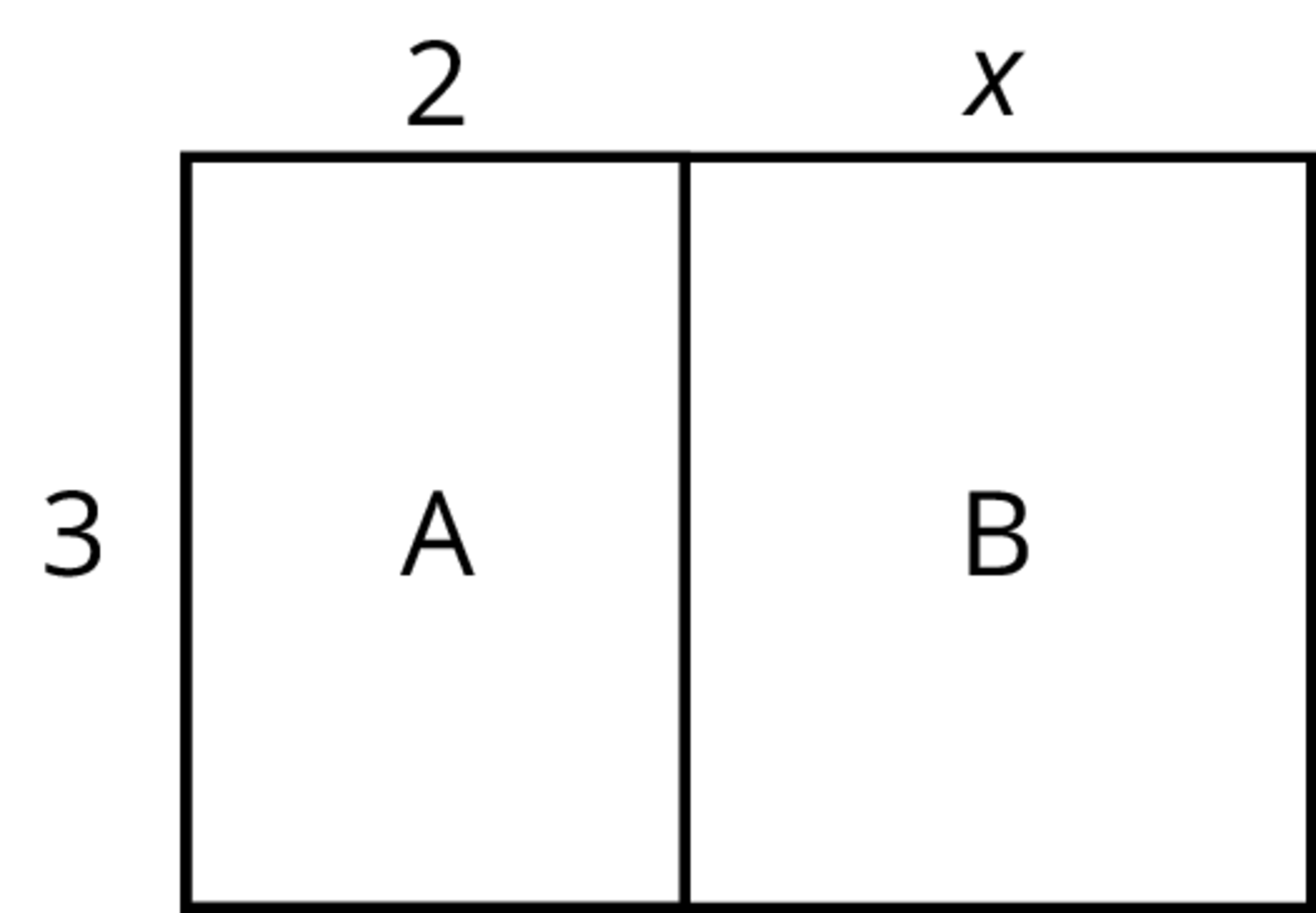 Based on the drawing, we can make several observations about the area of the rectangle:One side length of the large rectangle is 3 and the other is , so its area is .Since the large rectangle can be decomposed into two smaller rectangles, A and B, with no overlap, the area of the large rectangle is also the sum of the areas of rectangles A and B:  or .Since both expressions represent the area of the large rectangle, they are equivalent to each other.  is equivalent to .We can see that multiplying 3 by the sum  is equivalent to multiplying 3 by 2 and then 3 by  and adding the two products. This relationship is an example of the distributive property.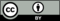 © CC BY Open Up Resources. Adaptations CC BY IM.rectangle  width    length  area as a product of
width times lengtharea as a sum of the areas
of the smaller rectanglesABCDEF